BANCO DE TRABAJO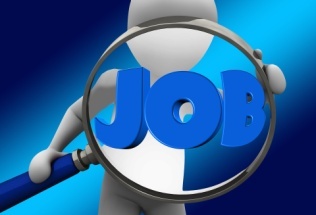 OFERTASEMPRESAS PRIVADASSeptiembre 2019Para obtener información más detallada de la ofertas de empleo basta con pinchar sobre las mismas.ZaragozaHuescaTeruelFechaPuesto de trabajoLocalidad30/09/19Carretillero retractilZaragoza30/09/19Auxiliar de atención al cliente media jornadaZaragoza30/09/19Auxiliar administrativoZaragoza30/09/19Camarero desayunosZaragoza30/09/19Cajero MediamarkZaragoza30/09/19Auxiliar administrativo jornada parcialZaragoza30/09/19Administrativo sector automociónZaragoza30/09/19Administrativo / marketingZaragoza30/09/19Conserje centro deportivoSástago30/09/19Operario de producciónZaragoza30/09/19Operario fijo de cochesZaragoza24/09/19Comercial diseño, construcción y decoraciónZaragoza24/09/19Operario producciónVillanueva de Gállego24/09/19Administrativo con alemánZaragoza24/09/19Dependiente de ferreteríaZaragoza24/09/19Gestor de almacénCuarte de Huerva24/09/19Personal de almacénZaragoza24/09/19Dependiente Puerto VeneciaZaragoza24/09/19AdministrativoZaragoza23/09/19Operario producción sector plásticoZaragoza20/09/19Operario recuperación papelZaragoza20/09/19Operario de producciónUtebo20/09/19Teleoperadores atención clienteCalatayud20/09/19Conductor grúa asistencia en carreteraZaragoza19/09/19Planchador / mozo almacén textilZaragoza19/09/19Mozo de almacénZaragoza19/09/19Dependiente pasteleríaZaragoza19/09/19Monitor de yoga para extraescolaresCuarte de Huerva18/09/19Interna entre semanaZaragoza18/09/19Técnico de laboratorioBorja18/09/19Operarios para empresa farmacéuticaZaragoza18/09/19Dinamizador cultura Comarca Ribera Alta del EbroZaragoza16/09/19Dependiente de tejidos y ropa de vestirZaragoza16/09/19TeleoperadorCalatayud16/09/19Terapeuta ocupacionalZaragoza16/09/19Carretillero materias primasZaragoza11/09/19Mecánico industrialZaragoza11/09/19Personal almacén/repartoZaragoza09/09/19Diplomado enfermeríaZaragoza09/09/19Técnico electricidadZaragoza09/09/19Dependiente manualidadesZaragoza09/09/19Animador socioculturalZaragoza09/09/19Conductor de repartoZaragoza09/09/19Conductor C+CAP+tacógrafoZaragoza09/09/19Asesor/comercial educaciónZaragoza09/09/19RecepcionistaZaragoza09/09/19Administrativo con idiomasEjea de los Caballeros06/09/19ElectromecánicaZaragoza06/09/19Cuidador personas dependientesVillamayor06/09/19Vendedores BricomartCadrete06/09/19CamarerosZaragoza06/09/19Ingeniero calidad mantenimiento aeronáuticoZaragoza06/09/19Comercial técnico automatización industrialZaragoza06/09/19Soldadores migmagÉpila06/09/19Camarero extra para fines de semanaZaragoza05/09/19Mozo de almacénZaragoza05/09/19Beca departamento de finanzasZaragoza05/09/19Teleoperador/a atención al clienteZaragoza04/09/19Encargado de logísticaZaragoza04/09/19Conductor/repartidorZaragoza04/09/19Auditor internoZaragoza04/09/19Electromecánico oficial 1ªVillanueva de Gállego04/09/19Visitador hospitalarioZaragoza03/09/19Educador para aula tallerZaragoza03/09/19ElectricistaZaragoza03/09/19Cajeros, reponedores y vendedores de frescoZaragoza03/09/19Vendedores, responsables de sección y operarios de logística (Decathlon)Zaragoza02/09/19Auxiliar administrativo con francésZaragoza02/09/19Administrativo contableZaragozaFechaPuesto de trabajoLocalidad30/09/19Profesores de españolHuesca30/09/19Operarios metalHuesca30/09/19Comercial concesionarioHuesca30/09/19FisioterapeutaBarbastro30/09/19Auxiliar de ayuda a domicilioLanaja30/09/19RecepcionistaBiescas30/09/19Oficial electricistaHuesca30/09/19Profesores autoescuelaHuesca30/09/19EnfermerosHuesca30/09/19Responsable administración concesionarioBarbastro30/09/19Dependiente de tienda media jornadaHuesca30/09/19Auxiliar AdministrativoHuesca24/09/19Responsable compras materias primasHuesca24/09/19Auxiliar administrativo (Aramón)Sallent de Gállego24/09/19SoldadorMonzón24/09/19Responsable rrhhHuesca23/09/19Ayudante recepción ParadorBielsa23/09/19Auxiliar de salaGraus20/09/19Enfermero/a Clínica SantiagoHuesca19/09/19Ingeniero industrial juniorBarbastro19/09/19Administrativo departamento logísticaBinéfar19/09/19Mecánico electricistaHuesca19/09/19Técnico mantenimientoBinéfar19/09/19Enfermero/aHuesca19/09/19Limpiadores comunidades de vecinosHuesca19/09/19Auxiliar administrativo y atención cliente (Barrabés)Huesca19/09/19TractoristaCurve18/09/19FontanerosHuesca18/09/19Comercial sistemas de seguridad (Prosegur)Huesca18/09/19Técnico comercialAlmudévar16/09/19Programador webHuesca16/09/19Asesor inmobiliarioHuesca16/09/19Evaluador de atención al clienteHuesca16/09/19Prospector laboralHuesca11/09/19Auxiliar administrativoBarbastro09/09/19Dependiente tienda alimentaciónHuesca09/09/19RepartidoresHuesca09/09/19Camarero a tiempo parcialFraga09/09/19GerocultorHuesca09/09/19Trabajador para granja de ternerosArguis09/09/19Ayudante obrador pasteleríaValle de Hecho09/09/19Personal supermercado BonareaJaca09/09/19Jefe producción estructuras viaductosSabiñánigo09/09/19Mecánico vehículos y maquinaria agrícolaBinaced09/09/19Jefe de equipos empresa cosméticaHuesca09/09/19Conserje administrativoMonzón09/09/19Camarero, ayudante de cocina y cocineroHuesca06/09/19Administrativo logística internacional MercadonaMonzón06/09/19Auxiliar geriatríaGurrea de Gállego06/09/19Pescatero/a MercadonaHuesca06/09/19Operario de producciónSariñena06/09/19D.U.E. para centros de mayoresHuesca06/09/19Dependientes tienda de moda	Graus06/09/19Repartidor05/09/19Auxiliar administrativoHuesca05/09/19Médico para centro de mayoresHuesca04/09/19Profesor inglés extraescolares (Educa3)Huesca04/09/19Profesor inglés academiaFraga04/09/19Dependiente apuestas deportivasBinéfar04/09/19Profesores academia asignaturas cienciasFraga04/09/19Administrativo contable concesionarioHuesca04/09/19ElectricistaHuesca04/09/19RecepcionistaSabiñánigo03/09/19Ayudante de cocinaHuesca03/09/19Responsable de mantenimientoBinéfar03/09/19Peones agrícolasHuesca03/09/19Mozo de almacénEstadilla03/09/19Responsable sección y programa prácticas (Decathlon)HuescaFechaPuesto de trabajoLocalidad30/09/19SoldadorTeruel30/09/19Higienista bucodental o auxiliar de enfermeríaMonreal del Campo30/09/19Persona para paseo de perrosTeruel30/09/19Guía turísticoTeruel30/09/19Mecánico taller automociónTeruel30/09/19Chófer cargas pesadasTeruel24/09/19Educador gimnasia rítmicaTeruel24/09/19Encargado de tienda (Springfield)Teruel24/09/19Cortador con sierra de cinta de corteTeruel24/09/19Trabajado o educador social / psicólogoCalamocha24/09/19Recepcionista hotelMora de Rubielos24/09/19Médico generalistaTeruel24/09/19IngenierosTeruel24/09/19Personal de almacénTeruel23/09/19Cosedores a mano o a máquinaCalanda23/09/19Secretario/a - Administrativo/aTeruel23/09/19Verificador de calidadTeruel23/09/19Educador fútbol salaTeruel20/09/19Jefe de cocina (Parador)Alcañiz20/09/19AlbañilesCalanda20/09/19Contable (teletrabajo)Teruel19/09/19Docente para cursos de sistemas microinformáticosAlcañiz19/09/19Trabajadores granja de porcinoAlcañiz19/09/19MetrólogoTeruel19/09/19ReponedorTeruel19/09/19Cajero/reponedor (Lidl)Teruel18/09/19Profesor de inglésTeruel18/09/19Asesor inmobiliarioTeruel18/09/19Peón albañilAlcañiz16/09/19FregaplatosSegura de los Baños16/09/19Electricistas oficiales de 1ª y de 3ªTeruel11/09/19Conductor de grúa para carreteraTeruel11/09/19Ayudante de cocinaMora de Rubielos11/09/19Operario de producción cárnicaTeruel09/09/19Podólogo para centro de mayoresTeruel09/09/19Auxiliar bancaAlcañiz09/09/19Peón pintorRubielos de Mora09/09/19Conductor transporte especialLa Puebla de Hijar09/09/19Albañil oficial 1ªTeruel09/09/19PeluqueroTeruel09/09/19FisioterapeutaTeruel09/09/19Médico generalistaTeruel09/09/19EsteticistasTeruel09/09/19Técnico mantenimiento industrialSarrión09/09/19Mecánico de vehículosTeruel09/09/19Recepcionista taller postventaTeruel09/09/19Peón de albañilTeruel09/09/19Ingeniero para ITVAlcañiz09/09/19Médico para centro geriátricoTeruel06/09/19Camarero de salaTeruel06/09/19Dependiente/aCalamocha06/09/19Vendedores AdidasMora de Rubielos06/09/19Administrativos	Alcañiz05/09/19Empleado para salón de juego y apuestasTeruel05/09/19Trabajador socialTeruel05/09/19Autónomo para limpiezaAlcañiz04/09/19Comercial para ortopediaTeruel04/09/19Expendedor vendedor estación de servicioVillafranca del Campo04/09/19Personal supermercado (Mercadona)Teruel02/09/19Ayudante de cocinaAlcañiz02/09/19Oficial pintorAlcañiz